АДМИНИСТРАЦИЯ ТАМБОВСКОЙ ОБЛАСТИПОСТАНОВЛЕНИЕот 12 февраля 2008 г. N 188О КООРДИНАЦИОННОМ СОВЕТЕ ПО РАЗВИТИЮ МАЛОГО И СРЕДНЕГОПРЕДПРИНИМАТЕЛЬСТВА ТАМБОВСКОЙ ОБЛАСТИВ соответствии с Федеральным законом от 27 июля 2007 г. N 209-ФЗ "О развитии малого и среднего предпринимательства в Российской Федерации", в целях совершенствования системы государственной поддержки предпринимательства в области, привлечения субъектов малого и среднего предпринимательства к выработке и реализации государственной политики в области развития малого и среднего предпринимательства постановляю:1. Реорганизовать координационный совет по развитию малого предпринимательства Тамбовской области в координационный совет по развитию малого и среднего предпринимательства Тамбовской области (далее - Совет) и утвердить его список согласно приложению N 1.2. Утвердить Положение о координационном совете по развитию малого и среднего предпринимательства Тамбовской области согласно приложению N 2.3. Возложить на орган исполнительной власти области, уполномоченный на реализацию государственной политики в области развития малого и среднего предпринимательства, организационно-техническое обеспечение деятельности Совета.4. Рекомендовать главам администраций городских округов и муниципальных районов области образовать аналогичные координационные советы по развитию малого и среднего предпринимательства.5. Признать утратившими силу Постановления администрации области:от 24.06.2002 N 470 "О координационном совете по развитию малого предпринимательства Тамбовской области";от 11.10.2006 N 1143 "О внесении изменений в Постановление администрации области от 24.06.2002 N 470 "О координационном совете по развитию малого предпринимательства Тамбовской области";от 12.04.2002 N 258 "О межведомственной комиссии по устранению административных барьеров при развитии предпринимательства в Тамбовской области";от 11.10.2006 N 1142 "О внесении изменений в Постановление администрации области от 12.04.2002 N 258 "О межведомственной комиссии по устранению административных барьеров при развитии предпринимательства в Тамбовской области".6. Настоящее постановление опубликовать в газете "Тамбовская жизнь".7. Контроль за выполнением настоящего постановления оставляю за собой.Глава администрации областиО.И.БетинПриложение 1УтвержденПостановлениемадминистрации Тамбовской областиот 12.02.2008 N 188СПИСОККООРДИНАЦИОННОГО СОВЕТА ПО РАЗВИТИЮ МАЛОГО И СРЕДНЕГОПРЕДПРИНИМАТЕЛЬСТВА ТАМБОВСКОЙ ОБЛАСТИ(ДАЛЕЕ - КООРДИНАЦИОННЫЙ СОВЕТ)Приложение 2УтвержденоПостановлениемадминистрации Тамбовской областиот 12.02.2008 N 188ПОЛОЖЕНИЕО КООРДИНАЦИОННОМ СОВЕТЕ ПО РАЗВИТИЮ МАЛОГО И СРЕДНЕГОПРЕДПРИНИМАТЕЛЬСТВА ТАМБОВСКОЙ ОБЛАСТИ1. Общие положения1.1. Координационный совет по развитию малого и среднего предпринимательства Тамбовской области (далее - Совет) является постоянно действующим совещательным органом, образованным для экспертного, информационного и консультативного обеспечения деятельности Правительства Тамбовской области в сфере развития малого и среднего предпринимательства на территории Тамбовской области.(в ред. Постановления Правительства Тамбовской области от 11.04.2023 N 281)1.2. Основными целями образования Совета являются:привлечение субъектов малого и среднего предпринимательства к выработке и реализации государственной политики в области развития малого и среднего предпринимательства;выдвижение и поддержка инициатив, имеющих областное значение и направленных на реализацию государственной политики в области развития малого и среднего предпринимательства;проведение общественной экспертизы проектов нормативных правовых актов Тамбовской области, регулирующих развитие малого и среднего предпринимательства;учет мнения предпринимательского сообщества при назначении Уполномоченного по защите прав предпринимателей в Тамбовской области;(абзац введен Постановлением администрации Тамбовской области от 09.08.2013 N 856)выработка рекомендаций органам исполнительной власти области и органам местного самоуправления при определении приоритетов в области развития малого и среднего предпринимательства;привлечение граждан, общественных объединений и представителей средств массовой информации к обсуждению вопросов, касающихся реализации права граждан на предпринимательскую деятельность, и выработка по данным вопросам рекомендаций.1.3. Совет осуществляет свою деятельность на общественных началах, на основе добровольности, равноправия его членов, коллективного и свободного обсуждения вопросов на принципах законности и гласности.1.4. Совет в своей деятельности руководствуется Конституцией Российской Федерации, законодательством Российской Федерации, Тамбовской области и настоящим Положением.1.5. Положение о Совете утверждается Правительством Тамбовской области.(в ред. Постановления Правительства Тамбовской области от 11.04.2023 N 281)2. Основные задачи Совета2.1. Содействие государственной политике, направленной на развитие малого и среднего предпринимательства в Тамбовской области.2.2. Определение приоритетных направлений развития малого и среднего предпринимательства в области.2.3. Изучение, анализ, обобщение и обсуждение имеющихся проблем субъектов малого и среднего предпринимательства, предложений, направленных на устранение административных барьеров при развитии предпринимательства в области.2.4. Организация проведения общественной экспертизы проектов нормативных правовых актов области, затрагивающих интересы субъектов малого и среднего предпринимательства, и разработка соответствующих рекомендаций.2.5. Участие в разработке и содействие реализации областных и муниципальных программ развития малого и среднего предпринимательства.2.6. Подготовка и внесение предложений органам исполнительной власти области, территориальным органам федеральных органов исполнительной власти, органам местного самоуправления по устранению административных барьеров в правоотношениях, ущемляющих законные права и интересы предпринимателей, и решению других вопросов, оказывающих существенное влияние на их деятельность.2.7. Участие в принятии решений о передаче субъектам малого и среднего предпринимательства и организациям, образующим инфраструктуру поддержки субъектов малого и среднего предпринимательства, прав владения и (или) пользования областным недвижимым имуществом, включенным в перечень областного недвижимого имущества, предназначенного для этих целей.2.8. Содействие деятельности Уполномоченного по защите прав предпринимателей в Тамбовской области и некоммерческих организаций, выражающих интересы субъектов малого и среднего предпринимательства.(п. 2.8 в ред. Постановления администрации Тамбовской области от 09.08.2013 N 856)2.9. Изучение, обобщение и распространение положительного опыта деятельности субъектов малого и среднего предпринимательства и организаций, осуществляющих поддержку малого и среднего предпринимательства.3. Права Совета3.1. В целях реализации задач, предусмотренных в разделе 2 настоящего Положения, Совет обладает следующими правами:3.1.1. принимать решения, имеющие рекомендательный характер, по вопросам, относящимся к компетенции Совета;3.1.2. запрашивать у государственных органов, иных организаций и должностных лиц документы и материалы по вопросам, относящимся к компетенции Совета, в том числе документы и материалы о результатах рассмотрения письменных обращений субъектов и общественных объединений малого и среднего предпринимательства по вопросам осуществления предпринимательской деятельности на территории области;3.1.3. заслушивать на своих заседаниях соответствующих должностных лиц по вопросам, относящимся к компетенции Совета;3.1.4. принимать внутренние документы, регламентирующие работу Совета;3.1.5. осуществлять взаимодействие с органом исполнительной власти области, уполномоченным на реализацию государственной политики в области развития малого предпринимательства, а также с другими органами исполнительной власти области, структурными подразделениями Правительства Тамбовской области, территориальными органами федеральных органов исполнительной власти, органами местного самоуправления для выработки согласованных позиций по совершенствованию государственной политики в области малого и среднего предпринимательства;(в ред. Постановления Правительства Тамбовской области от 11.04.2023 N 281)3.1.6. взаимодействовать с некоммерческими организациями, выражающими интересы субъектов малого и среднего предпринимательства, для выработки консолидированной позиции предпринимательского сообщества по вопросам развития малого и среднего предпринимательства и доведения ее до Правительства Тамбовской области;(в ред. Постановления Правительства Тамбовской области от 11.04.2023 N 281)3.1.7. проводить общественную экспертизу проектов и нормативно-правовых актов области в сфере малого и среднего предпринимательства и рекомендовать их к принятию, финансированию и реализации;3.1.8. принимать участие в разработке и содействовать реализации областных и муниципальных программ развития малого и среднего предпринимательства;3.1.9. создавать рабочие комиссии, формировать временные и постоянно действующие экспертные и рабочие группы для выполнения поставленных задач;3.1.10. взаимодействовать с органами государственной власти и организациями, осуществляющими контроль за использованием средств, выделенных на развитие и поддержку малого и среднего предпринимательства;3.1.11. привлекать для участия в работе Совета с правом совещательного голоса экспертов и консультантов из числа ученых, предпринимателей, представителей органов государственной власти и других специалистов, не входящих в состав Совета;3.1.12. участвовать в работе конференций, совещаний, круглых столов, семинаров по вопросам, относящимся к компетенции Совета;3.1.13. осуществлять иные полномочия по вопросам, относящимся к компетенции Совета, в соответствии с действующим законодательством.4. Состав и организация работы Совета4.1. Совет формируется в составе председателя Совета, двух заместителей председателя Совета, членов Совета.4.2. Возглавляет Совет и осуществляет руководство его работой Глава Тамбовской области - председатель Совета.(в ред. Постановления Правительства Тамбовской области от 11.04.2023 N 281)В период отсутствия Председателя Совета либо по его поручению осуществляет руководство работой Совета и ведет заседания Совета один из заместителей председателя Совета.4.3. Список Совета формируется из представителей некоммерческих организаций, выражающих интересы субъектов малого и среднего предпринимательства, организаций, образующих инфраструктуру поддержки субъектов малого и среднего предпринимательства, предпринимателей, представителей органов исполнительной власти области, территориальных органов федеральных органов исполнительной власти, органов местного самоуправления.4.4. Список Совета утверждается Главой Тамбовской области.(в ред. Постановления Правительства Тамбовской области от 11.04.2023 N 281)4.5. Заседания Совета проводятся в соответствии с планом работы Совета и (или) по мере поступления предложений от некоммерческих организаций, выражающих интересы субъектов малого и среднего предпринимательства, а также по инициативе членов Совета.Повестка дня заседания Совета формируется секретарем Совета и утверждается председателем Совета.4.6. Заседание Совета является правомочным, если на нем присутствует не менее половины от общего числа членов Совета.4.7. Решения Совета принимаются простым большинством голосов присутствующих на заседании членов Совета. В случае равенства голосов решающим является голос председательствующего на заседании Совета.В отдельных случаях решения Совета могут приниматься опросным порядком.4.8. По итогам заседаний Совета оформляется протокол заседания, который подписывается председателем и секретарем Совета.4.9. Решения и рекомендации Совета по проблемам малого и среднего предпринимательства доводятся до сведения органов исполнительной власти области, территориальных органов федеральных органов исполнительной власти, органов местного самоуправления, некоммерческих организаций, выражающих интересы субъектов малого и среднего предпринимательства.4.10. Организационно-техническое обеспечение работы Совета осуществляет орган исполнительной власти области, уполномоченный на реализацию государственной политики в области развития малого и среднего предпринимательства.4.11. Прекращение деятельности Совета осуществляется по постановлению Правительства Тамбовской области.(в ред. Постановления Правительства Тамбовской области от 11.04.2023 N 281)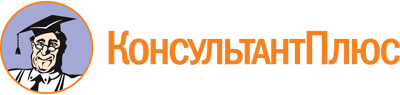 Постановление администрации Тамбовской области от 12.02.2008 N 188
(ред. от 11.04.2023)
"О координационном совете по развитию малого и среднего предпринимательства Тамбовской области"
(вместе с "Положением о координационном совете по развитию малого и среднего предпринимательства Тамбовской области")Документ предоставлен КонсультантПлюс

www.consultant.ru

Дата сохранения: 11.06.2023
 Список изменяющих документов(в ред. Постановлений администрации Тамбовской областиот 30.06.2008 N 800, от 15.09.2008 N 1155, от 13.01.2009 N 15,от 13.08.2009 N 941, от 27.04.2011 N 420, от 14.10.2011 N 1418,от 27.12.2011 N 1882, от 09.08.2013 N 856, от 30.07.2014 N 830,от 24.07.2015 N 799, от 09.10.2015 N 1122, от 18.01.2016 N 26,от 19.04.2017 N 357, от 24.08.2018 N 855, от 29.07.2019 N 859,от 29.11.2019 N 1332, от 25.02.2020 N 136, от 22.09.2020 N 754,от 10.03.2021 N 150,Постановления Правительства Тамбовской области от 11.04.2023 N 281)Список изменяющих документов(в ред. Постановления Правительства Тамбовской области от 11.04.2023 N 281)ЕгоровМаксим БорисовичГлава Тамбовской области, председатель координационного советаМакаревичНаталия Владимировнаи.о. заместителя Главы Тамбовской области, заместитель председателя координационного советаСенниковаЛариса Викторовнапредседатель Тамбовского регионального отделения Общероссийской общественной организации малого и среднего предпринимательства "ОПОРА РОССИИ", заместитель председателя координационного совета (по согласованию)ЧетыринаКристина Сергеевназаместитель министра промышленности, торговли и развития предпринимательства Тамбовской области, начальник управления по развитию предпринимательства и торговли, секретарь координационного советаЧлены координационного совета:Члены координационного совета:ВласовАлексей Ивановичминистр промышленности, торговли и развития предпринимательства Тамбовской областиВоронинаЕлена Александровнапрезидент Союза "Тамбовская областная торгово-промышленная палата" (по согласованию)ГордееваАлександра Николаевнагенеральный директор акционерного общества Микрокредитной компании "Фонд содействия кредитованию малого и среднего предпринимательства Тамбовской области" (по согласованию)ГришинаИрина Михайловнаи.о. директора Фонда развития промышленности Тамбовской области (по согласованию)ЕвсейчевАнатолий Игоревичпредседатель Тамбовского регионального отделения Общероссийской общественной организации "Ассоциация молодых предпринимателей России" (по согласованию)ЕмельяноваМарина Леонидовнаруководитель вокально-театральной Академии талантов "ЛиКа", член Совета Комитета женщин-предпринимателей Союза "Тамбовская областная торгово-промышленная палата" (по согласованию)КамневаОльга Игоревназаместитель министра экономической и инвестиционной политики Тамбовской области - начальник управления инвестиционной деятельности и внешнеэкономических связейКозельцевМихаил БорисовичУполномоченный по защите прав предпринимателей в Тамбовской области (по согласованию)КомовФедор Ивановичгенеральный директор открытого акционерного общества "Новинка" (по согласованию)КрохинОлег Михайловичсопредседатель регионального штаба Общероссийского народного фронта в Тамбовской области, коммерческий директор закрытого акционерного общества "Транснэт" (по согласованию)КудрявцеваЕлена Викторовнаруководитель компании "Оборудование МАКС", член Совета Комитета женщин-предпринимателей союза "Тамбовская областная торгово-промышленная палата" (по согласованию)МарчеваОльга Борисовнаначальник управления организации проектной деятельности Правительства Тамбовской областиМильченкоДмитрий Валентиновичзаместитель министра труда и занятости населения Тамбовской области - начальник управления занятости населенияПудовкинаАнна Юрьевнапредседатель Тамбовского регионального отделения Общероссийской общественной организации "Деловая Россия" (по согласованию)РоговаМария Викторовнагенеральный директор общества с ограниченной ответственностью "Плюс Гарантия Тамбов" (по согласованию)РузаевАлександр Валентиновичобщественный представитель автономной некоммерческой организации "Агентство стратегических инициатив по продвижению новых проектов" по направлению "Предпринимательство и технологии", генеральный директор общества с ограниченной ответственностью "Тамбовнавигация" (по согласованию)СемьяниновПетр Владимировичдиректор автономной некоммерческой организации "Центр координации поддержки бизнеса Тамбовской области" (по согласованию)СтепановаЕлена Алексеевнадиректор автономной некоммерческой организации "Региональный центр управления и культуры" (по согласованию)СтрашновНиколай Михайловичгенеральный директор открытого акционерного общества "Орбита" (по согласованию)СурковПавел Викторовичи.о. заместителя министра имущественных отношений и государственного заказа Тамбовской области - начальник управления имущественных отношений Тамбовской областиСытоваАлена Юрьевнаи.о. заместителя Главы Тамбовской области - министра сельского хозяйства Тамбовской областиФатееваСветлана Васильевнаисполнительный директор Союза Регионального объединения работодателей "Тамбовская областная ассоциация промышленников и предпринимателей" (по согласованию)ЧеркасовКонсантин Константиновичпредседатель комитета по промышленности, строительству, транспорту, связи и развитию предпринимательства Тамбовской областной Думы (по согласованию)Список изменяющих документов(в ред. Постановления администрации Тамбовской областиот 09.08.2013 N 856,Постановления Правительства Тамбовской области от 11.04.2023 N 281)